$172,500HUNNEL – SALZER1005 4TH AVENUE WEST MOBRIDGE – NWTS CO’S 1ST ADDN., SOUTH 42.5’ OF LOT 4 & NORTH 17.5’ OF LOT 5, BLOCK 3RECORD #5922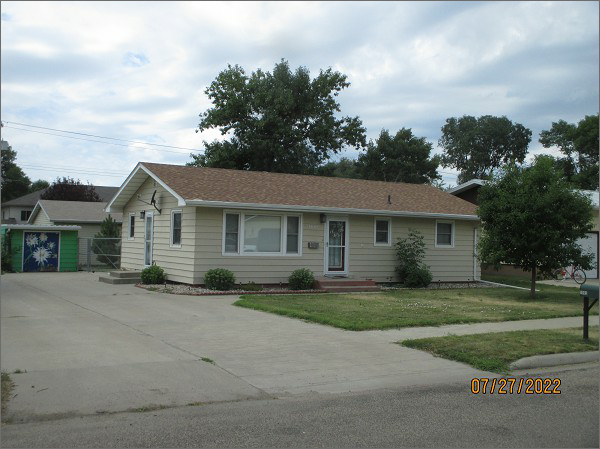 LOT SIZE: 60’ X 140’YEAR BUILT: 1965                                    TYPE: SINGLE FAMILYQUALITY: FAIRGROUND FLOOR AREA: 1025 SQFTBASEMENT: 1025 SQFTBEDROOMS: 3. BATHS: 2FIXTURES: 8GARAGE – DETACHED: 864 SQFT                                             SOLD ON 5/23/22 FOR $172,500SOLD ON 3/12/20 FOR $150,000ASSESSED IN 2022 AT $122,890ASSESSED IN 2017 AT $120,120